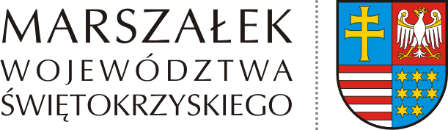 	Kielce, 5 marca 2021 r.GM-III.0003.7.1.2020PaniJolanta TyjasRadna Województwa Świętokrzyskiego Dotyczy: odpowiedź na interpelację złożoną w dn. 23.02.2021 r.   Szanowna Pani Radna, odpowiadając na Pani interpelację w kwestii uwzględnienia powiatu włoszczowskiego w OSI wyznaczonych w projekcie Strategii Rozwoju Województwa Świętokrzyskiego 2030+ (SRWŚ 2030+), poniżej przekazuję stosowne wyjaśnienia.Delimitacja obszarów strategicznej interwencji (OSI) w województwie świętokrzyskim wymagała połączenia dwóch podejść: krajowego, wynikającego z polityki regionalnej Rządu RP wyrażonej w Krajowej Strategii Rozwoju Regionalnego 2030 (KSRR 2030) oraz regionalnego, mającego źródło w dokumentach województwa świętokrzyskiego, warsztatach strategicznych i konsultacjach społecznych projektu Strategii. KSRR 2030 wyznaczyła dwa rodzaje krajowych OSI: obszary zagrożone trwałą marginalizacją (w województwie świętokrzyskim 40 gmin, w tym z powiatu włoszczowskiego 3 gminy: Secemin, Radków, Moskorzew) oraz miasta średnie, tracące funkcje społeczno-gospodarcze (8 świętokrzyskich miast z liczbą ludności co najmniej 15 tys.). Delimitacja regionalnych obszarów strategicznej interwencji była procesem łączącym analizę mierzalnych kryteriów, takich jak wskaźniki statystyczne, wskazujących wspólne cechy, problemy lub powiązania funkcjonalne terytoriów oraz pracę w trakcie warsztatów strategicznych. Przeprowadzając delimitację OSI uwzględniono m.in. istniejące zapisy Planu Zagospodarowania Przestrzennego Województwa Świętokrzyskiego (PZPWŚ), a także analizę opracowaną przez Zespół Planowania Przestrzennego Województwa Świętokrzyskiego Biura Rozwoju Regionalnego. Wskazanie zasięgu OSI zostało poprzedzone dyskusją z przedstawicielami samorządów, a ich ostateczny kształt został określony na podstawie wyników konsultacji społecznych prowadzonych 
w sierpniu i wrześniu 2020 roku.Zarząd Województwa Świętokrzyskiego dostrzega coraz większe zainteresowanie samorządów lokalnych z naszego regionu podejmowaniem współpracy w celu realizacji wspólnych przedsięwzięć. Na etapie konsultacji społecznych projektu SRWŚ 2030+ utworzone zostały nowe partnerstwa samorządowe, w tym partnerstwo pn. „Zachodnie Świętokrzyskie”, 
w ramach którego list intencyjny podpisało 10 podmiotów, m.in. powiat włoszczowski oraz wszystkie gminy z terenu tego powiatu. Współpraca w ramach tego partnerstwa znajduje się na bardzo wstępnym etapie, jednakże wychodząc naprzeciw oczekiwaniom samorządów, projekt SRWŚ 2030+ został uzupełniony o zapisy mówiące o tym, że samorząd województwa świętokrzyskiego będzie wspierał rozwój tego typu partnerstw w najbliższych latach, gdyż są one motorem korzystnych przemian społeczno-gospodarczych regionu. Zawiązane porozumienia będą stanowić podstawę dla wykorzystania środków UE bądź krajowych w ramach różnych instrumentów współpracy terytorialnej planowanych po 2020 roku, np. Inne Instrumenty Terytorialne (IIT) lub porozumienia terytorialne. Wprowadzając do projektu SRWŚ 2030+ powyższy zapis, Zarząd Województwa wyraźnie podkreśla, w kontekście preferencji i ułatwień w korzystaniu ze środków rozwojowych po 2020 roku (zarówno unijnych, jak i krajowych) dla projektów realizowanych wspólnie przez samorządy lokalne, że sama przynależność do obszaru strategicznej interwencji nie przesądza o takich ułatwieniach. Konieczna jest rzeczywista współpraca JST, poparta opracowaniem i przyjęciem strategii ponadlokalnej lub terytorialnej, zaś ubieganie się o wsparcie dla wspólnie realizowanych przedsięwzięć nie jest ograniczone do terytoriów uwzględnionych w SRWŚ 2030+ jako OSI.W tym miejscu należy zaznaczyć, że Zarząd Województwa Świętokrzyskiego nie pozbawia powiatu włoszczowskiego możliwości rozwojowych poprzez brak dostępu do środków unijnych czy w jakikolwiek inny sposób. Przez ponad 2 lata tworzenia projektu Strategii Rozwoju Województwa Świętokrzyskiego 2030+, przeprowadzona była szeroka debata na temat przyszłości naszego regionu. Informacje na temat kolejnych etapów tworzenia tego dokumentu były na bieżąco umieszczane na stronie internetowej Urzędu Marszałkowskiego, a świętokrzyskie gminy i powiaty były zaproszone do zgłaszania uwag, postulatów czy propozycji projektów strategicznych.W sierpniu i wrześniu 2020 r. odbywały się konsultacje społeczne projektu SRWŚ 2030+, które zorganizowano w sposób umożliwiający szeroką debatę publiczną dotyczącą przyszłych kierunków rozwoju naszego regionu. Pomimo ograniczeń związanych z pandemią wirusa SARS-CoV-2, odbyły się wszystkie zaplanowane w procesie konsultacji spotkania bezpośrednie, w których udział wzięło ponad 400 osób. Jednocześnie były one transmitowane na żywo za pomocą  Internetowej Telewizji Urzędu Marszałkowskiego Województwa Świętokrzyskiego, co umożliwiło śledzenie przebiegu spotkań osobom, które nie mogły wziąć w nich udziału osobiście. Spotkanie dla podmiotów z terenu powiatu włoszczowskiego, jędrzejowskiego i pińczowskiego zostało zorganizowane w dniu 27 sierpnia 2020 r. w Miejskim Centrum Kultury w Jędrzejowie. Uczestniczyło w nim ponad 40 osób, w tym reprezentanci włoszczowskich samorządów. Relacja ze spotkania dostępna jest na kanale itvSejmik Kielce pod adresem: https://www.youtube.com/watch?v=vSBLLFullCAJeszcze raz podkreślam, że wszystkie oddolne działania partnerskie świętokrzyskich samorządów lokalnych będą mogły ubiegać się o wsparcie w ramach programu regionalnego na lata 2021-2027. W związku z powyższym, Zarząd Województwa liczy na rozwój współpracy w ramach powołanego partnerstwa „Zachodnie Świętokrzyskie”, wypracowanie wspólnej strategii terytorialnej oraz wpisujących się w nią wspólnych inicjatyw i projektów.Z poważaniemAndrzej BętkowskiMarszałek Województwa Świętokrzyskiego/podpisano elektronicznie/